                                                         2020 m. sausio 20 d. Nr. VĮ-01Bitėnai Vadovaujantis Lietuvos Respublikos valstybės ir savivaldybių įstaigų darbuotojų darbo apmokėjimo įstatymo 5 straipsnio 2 dalimi, Lietuvos Respublikos Darbo kodekso 140 str. 3 dalimi, T v i r t i n u Pagėgių savivaldybės Martyno Jankaus muziejaus darbo apmokėjimo sistemos aprašo naują redakciją (pridedama).Į p a r e i g o j u Vyr. fondų saugotoją Egidijų Platūkį paskelbti Pagėgių savivaldybės M. Jankaus muziejaus darbo apmokėjimo sistemos aprašo naują redakciją Pagėgių savivaldybės M. Jankaus muziejaus interneto svetainėje www.jankausmuziejus.ltŠis įsakymas gali būti skundžiamas Lietuvos Respublikos administracinių bylų teisenos įstatymų nustatyta tvarka.                                               Direktorė                                                                                                Liudvika BurzdžiuvienėBIUDŽETINĖS ĮSTAIGOS PAGĖGIŲ SAVIVALDYBĖS M. JANKAUS MUZIEJUS  DARBUOTOJŲ DARBO APMOKĖJIMO SISTEMAI. BENDROSIOS NUOSTATOS1. Biudžetinės įstaigos Pagėgių savivaldybės M. Jankaus  muziejus  (toliau – įstaiga arba muziejus) darbo apmokėjimo sistema (toliau – sistema) nustato Muziejaus darbuotojų, dirbančių pagal darbo sutartis, išskyrus Muziejaus direktoriaus darbo apmokėjimo sąlygas ir dydžius, pareigybių lygius, pareiginės algos pastoviosios dalies nustatymo kriterijus, kintamosios dalies, priemokų, premijų, materialinių pašalpų mokėjimo sąlygas ir tvarką. II. PAREIGYBIŲ LYGIAI 2. Muziejaus darbuotojų pareigybės yra keturių lygių: 2.1. A lygio – pareigybės, kurioms būtinas ne žemesnis kaip aukštasis išsilavinimas: 2.1.1. A1 lygio – pareigybės, kurioms būtinas ne žemesnis kaip aukštasis universitetinis išsilavinimas su magistro kvalifikaciniu laipsniu ar jam prilygintu išsilavinimu; 2.2. A2 lygio – pareigybės, kurioms būtinas ne žemesnis kaip aukštasis universitetinis išsilavinimas su bakalauro kvalifikaciniu laipsniu ar jam prilygintu išsilavinimu arba aukštasis koleginis išsilavinimas su profesinio bakalauro kvalifikaciniu laipsniu ar jam prilygintu išsilavinimu, taip pat kilnojamųjų kultūros vertybių restauratorių pareigybės; 2.3. B lygio – pareigybės, kurioms būtinas ne žemesnis kaip aukštesnysis išsilavinimas ar specialusis vidurinis išsilavinimas, įgyti iki 1995 metų; 2.4. C lygio – pareigybės, kurioms būtinas ne žemesnis kaip vidurinis išsilavinimas ir (ar) įgyta profesinė kvalifikacija; 2.5. D lygio – pareigybės, kurioms netaikomi išsilavinimo ar profesinės kvalifikacijos reikalavimai. III. PAREIGYBIŲ GRUPĖS3. Muziejaus darbuotojų pareigybės skirstomos pagal šias pareigybių grupes: 3.1. Direktoriaus, direktoriaus pavaduotojo – vyr. fondų saugotojo, pareigybės – biudžetinių įstaigų vadovų ir jų pavaduotojų grupei, kurios pareigybės priskiriamos A lygiui, atsižvelgiant į būtiną išsilavinimą toms pareigoms eiti; 3.2. Muziejininkas – edukatorius  (skyriaus vedėjas), A lygiui, atsižvelgiant į būtiną išsilavinimą toms pareigoms eiti; 3.3. Ūkio dalies vedėjo – B lygiui, atsižvelgiant į būtiną išsilavinimą toms pareigoms eiti;3.4. Fondų saugotojas – kvalifikuotų darbuotojų grupei, kurios pareigybės priskiriamos C lygiui; 3.5.  Valytojo, darbininko priskiriamos D lygiui (toliau – darbininkai). Šios pareigybės laikomos nekvalifikuotu darbu.IV. DARBO UŽMOKESTIS IR MATERIALINĖS PAŠALPOS  Darbo užmokestis  4. Muziejaus darbuotojų darbo užmokestį sudaro: 4.1. pareiginė alga (mėnesinė alga – pastovioji ir kintamoji dalys arba pastovioji dalis); 4.2. priemokos; 4.3. mokėjimas už darbą poilsio ir švenčių dienomis, nakties bei viršvalandinį darbą, budėjimą ir esant nukrypimams nuo normalių darbo sąlygų; 4.4. premijos.  Pareiginės algos pastovioji dalis 5. Muziejaus darbuotojų, išskyrus darbininkus, pareiginės algos pastovioji dalis nustatoma individualiais pareiginės algos koeficientais už pareigų, numatytų pareigybės aprašyme, vykdymą. Pareiginės algos koeficiento vienetas yra lygus pareiginės algos baziniam dydžiui. Finansinių metų pareiginės algos bazinį dydį, jeigu nėra sudaryta nacionalinė kolektyvinė sutartis,  tvirtina Lietuvos Respublikos seimas iki pavasario sesijos pabaigos. Tvirtinamas naujas pareiginės algos bazinis dydis  negali būti mažesnis už esamą pareiginės algos bazinį dydį, išskyrus atvejus, kai iš esmės pablogėja valstybės ekonominė ir finansinė būklė. 6. Pareiginės algos pastovioji dalis apskaičiuojama atitinkamą pareiginės algos koeficientą dauginant iš pareiginės algos bazinio dydžio.  7. Muziejaus direktoriaus pavaduotojo pareiginės algos pastovioji dalis nustatoma pagal šios Sistemos 1 priedą, atsižvelgiant į: 7.1. Muziejaus pareigybių struktūroje nustatytą darbuotojų pareigybių skaičių; 7.2. vadovaujamo darbo patirtį, kuri apskaičiuojama sumuojant laikotarpius, kai buvo vadovaujama įmonėms, įstaigoms ir organizacijoms ir (ar) jų padaliniams; 7.3. muziejaus direktoriaus pavaduotojo veiklos sudėtingumą ; 7.4. darbo krūvį (intensyvumas neviršijant nustatyto darbo laiko) 7.5. atsakomybės lygį ; 7.6. papildomų įgūdžių ar svarbių einamoms pareigoms žinių turėjimą. Muziejaus direktoriaus pavaduotojo pareiginė alga (pastovioji dalis kartu su kintamąja dalimi) negali viršyti praėjusio ketvirčio Muziejaus darbuotojų 5 vidutinių pareiginių algų (pastoviųjų dalių kartu su kintamosiomis dalimis) dydžių.  8. Muziejaus skyrių vedėjų pareiginės algos pastovioji dalis nustatoma pagal šios Sistemos 2 priedą, atsižvelgiant į: 8.1. pareigybės lygį; 8.2. vadovaujamo darbo patirtį, kuri apskaičiuojama sumuojant laikotarpius, kai buvo vadovaujama įmonėms, įstaigoms ir organizacijoms ir (ar) jų padaliniams; 8.3. profesinio darbo patirtį, kuri apskaičiuojama sumuojant laikotarpius, kai buvo dirbamas analogiškas pareigybės aprašyme nustatytam tam tikros profesijos ar specialybės darbas arba vykdytos analogiškos pareigybės aprašyme nustatytoms funkcijos; 8. 4. darbo krūvį (intensyvumas neviršijant nustatyto darbo laiko) ; 8.5. atsakomybės lygį ; 8.6. papildomų įgūdžių ar svarbių einamoms pareigoms žinių turėjimą. 9. Muziejaus darbuotojų, išskyrus direktorių, jo pavaduotojus, skyrių vedėjus bei darbininkus, pareiginės algos pastovioji dalis nustatoma pagal šio įstatymo 3 ir 4 priedus, atsižvelgiant į: 9.1. pareigybės lygį; 9.2. profesinio darbo patirtį, kuri apskaičiuojama sumuojant laikotarpius, kai buvo dirbamas analogiškas pareigybės aprašyme nustatytam tam tikros profesijos ar specialybės darbas arba vykdytos analogiškos pareigybės aprašyme nustatytoms funkcijos; 9.3. darbo krūvį (intensyvumas neviršijant nustatyto darbo laiko) ; 9.4. atsakomybės lygį ; 9.5. papildomų įgūdžių ar svarbių einamoms pareigoms žinių turėjimą. 10. Darbininkų pareiginės algos pastovioji dalis nustatoma minimaliosios mėnesinės algos dydžio. 11. Pareiginės algos pastoviosios dalies individualus koeficientas nustatomas iš naujo, pasikeitus darbuotojų pareigybių skaičiui, vadovaujamo darbo patirčiai. Tada tiesioginis darbuotojo vadovas, atsižvelgdamas į šios Sistemos 8-9 punktuose nustatytus kriterijus, motyvuotu tarnybiniu pranešimu teikia Muziejaus direktoriui siūlymą dėl konkrečiai darbuotojo pareigybei nustatytino pareiginės algos pastoviosios dalies dydžio. Šis siūlymas išreiškiamas nurodant, kiek procentų nuo pareiginės algos pastoviosios dalies koeficientų, nustatytų šios Sistemos 3,4 prieduose (atsižvelgiant į pareigybės lygį), minimalios ribos turėtų sudaryti tai darbuotojo pareigybei nustatyta pareiginės algos pastovioji dalis. Kuo veikla sudėtingesnė, įvairesnės funkcijos, atsakomybės lygis didesnis, tuo didesnį procentą nuo pareiginės algos pastoviosios dalies koeficientų minimalios ribos tiesioginis vadovas siūlo nustatyti, atitinkamai, jeigu veikla nesudėtinga, funkcijos vienodos, veikla nereikalauja papildomų įgūdžių ar svarbių einamoms pareigoms žinių turėjimo, nustatomas mažesnis procentas nuo pareiginės algos pastoviosios dalies koeficientų minimalios dalies. 12. Muziejaus direktoriui sutikus su tiesioginio vadovo siūlymu ir atrinkus pretendentą šiai darbuotojo pareigybei užimti, darbuotojui pareiginės algos pastoviosios dalies individualus koeficientas nustatomas taip: 12.1. atsižvelgiant į atrinkto pretendento profesinio darbo patirtį, nustatoma, kuris iš šios Sistemos 3 ir 4 prieduose atitinkamo lygio pareigybei nustatyto pareiginės algos pastoviosios dalies individualių koeficientų intervalų taikytinas šiam darbuotojui; 12.2. imamas pareiginės algos pastoviosios dalies  nustatyto intervalo minimalus koeficientas, taikytinas darbuotojo pareigybei; 12.3. prie individualaus pastoviosios dalies minimalaus koeficiento pridedami  procentine išraiška apskaičiuoti kiekvienas atskirai koeficiento didinimo kriterijai, kurie yra taikomi konkrečiai pareigybei (procentinė išraiška skaičiuojama kaskart nuo pradinės minimalios koeficiento ribos už kiekvieną kriterijų atskirai).  13.4. tokiu būdu apskaičiuotas pareiginės algos pastoviosios dalies individualus koeficientas sulygstamas darbo sutartyje. Individualus koeficientas yra dauginamas iš pareiginės algos bazinio dydžio, atsižvelgiant į praėjusių metų vidutinę metinę infliaciją ir kitų vidutinio darbo užmokesčio viešajame sektoriuje dydžiui bei kitimui poveikį turinčių veiksnių įtaką.  14. Jei darbuotojui einant pareigas įvyksta struktūriniai ar organizaciniai pokyčiai, pakinta darbuotojo funkcijų pobūdis ar kvalifikacija ar atsiranda kitų aplinkybių, dėl kurių būtina iš naujo įvertinti darbuotojui nustatytiną  individualų pareiginės algos pastoviosios dalies koeficientą, tiesioginis vadovas vadovaudamasis šios Sistemos 8 – 11 punktais, parengia naują siūlymą Muziejaus direktoriui dėl darbuotojui nustatytino pareiginės algos pastoviosios dalies koeficiento dydžio. 15. A1 lygio pareigybėms pagal darbo apmokėjimo sistemoje nustatytus dydžius pareiginės algos pastoviosios dalies koeficientas didinamas 20 procentų, kai tai numatoma pareigybės aprašymuose.16. Nustatant pareiginės algos pastoviąją dalį, papildomai įvertinamas muziejuje dirbančių aukščiausiojo profesinio meninio lygio kultūros ir meno darbuotojų nacionaliniu ir tarptautiniu mastu įgytas pripažinimas, Lietuvos Respublikos Vyriausybės ar jos įgaliotos institucijos nustatytas  atskirų profesijų trūkumas Lietuvos Respublikos darbo rinkoje, darbuotojų aukšta kvalifikacinė kategorija, nustatyta pagal tam tikrai darbuotojų grupei keliamus kvalifikacinius reikalavimus. Šiais atvejais esant lėšų darbo užmokesčio fonde pareiginės algos pastoviosios dalies koeficientai gali būti didinami iki 100 procentų.  17. Pareiginės algos pastoviosios dalies koeficiento padidinimas šios Sistemos 11–16 punktuose nustatytais pagrindais negali viršyti 100 procentų šios Sistemos 1–3 prieduose nustatytos pareiginės algos pastoviosios dalies koeficiento dydžio. Koeficientas didinamas, jei profesija priskirta prie profesijų, kurių yra trūkumas Lietuvos darbo rinkoje (20 %),už sudėtingų operacijų atlikimą (30 %), ypatingai svarbių užduočių atlikimą (20 %).  18. Muziejaus darbuotojo individualų pareiginės algos pastoviosios dalies koeficientą pagal darbo apmokėjimo sistemoje numatytus koeficientus nustato Muziejaus direktorius, atsižvelgiant į pateiktus tiesioginių vadovų siūlymus, o Muziejaus direktoriaus ir direktoriaus pavaduotojo – vyr. fondų saugotojo – Pagėgių savivaldybės Meras.  19. Muziejaus darbuotojo pareiginės algos pastovioji dalis sulygstama darbo sutartyje pagal Valstybės ir savivaldybių įstaigų darbuotojų darbo apmokėjimo įstatymo nuostatas ir šią Sistemą. Pareiginės algos pastoviosios dalies koeficientas nustatomas iš naujo pasikeitus darbuotojų pareigybių skaičiui, vadovaujamo darbo patirčiai ir (ar) profesinio darbo patirčiai.  Pareiginės algos kintamoji dalis 20. Muziejaus darbuotojų pareiginės algos kintamosios dalies nustatymas priklauso nuo praėjusių metų veiklos vertinimo pagal darbuotojui nustatytas metines užduotis, siektinus rezultatus ir jų vertinimo rodiklius, išskyrus Sistemos 22 punkte nurodytą atvejį. 21. Pareiginės algos kintamoji dalis, atsižvelgiant į praėjusių metų veiklos vertinimą, nustatoma remiantis direktoriui pateiktais tiesioginių vadovų siūlymais vieniems metams ir gali siekti iki 50 procentų pareiginės algos pastoviosios dalies (įskaitant ir pareiginės algos pastoviąją dalį, padidintą pagal šios Sistemos 15 ir 16 punktus). Kintamos dalies dydis skiriamas priklausomai nuo Muziejui skirtų asignavimų ir atsižvelgiant į tai, kokia apimtimi darbuotojas įvykdė nustatytas užduotis, kokia buvo šių užduočių įvykdymo kokybė, kokius sutartus vertinimo rodiklius darbuotojas pasiekė, o kokius ir kokia apimtimi – viršijo. 22. Muziejaus darbuotojo pareiginės algos kintamoji dalis gali būti nustatyta naujai priimamiems darbuotojams, atsižvelgiant į darbuotojo profesinę kvalifikaciją ir jam keliamus uždavinius, tačiau ne didesnė kaip 20 procentų pareiginės algos pastoviosios dalies ir ne ilgiau kaip vieniems metams. Kintamoji dalis gali būti nustatyta tiesioginio vadovo rašytiniu siūlymu atsižvelgiant į darbuotojo profesinę kvalifikaciją ir jam keliamus uždavinius, darbuotojo turimą mokslinį laipsnį, mokslinę veiklą, dalyvavimą Lietuvos ir tarptautinėse darbo grupėse, projektuose, kvalifikacijos kėlimo intensyvumą, stažuotes, užsienio kalbos mokėjimą, kuriam patvirtinti gali būti pateikiami atitinkami pažymėjimai ar sertifikatai. Pareiginės algos kintamoji dalis nustatoma nuo pastoviosios, taip pat ir nuo padidintos pastoviosios dalies (jeigu ji padidinta). 23. Konkrečius pareiginės algos kintamosios dalies dydžius pagal šią sistemą nustato Muziejaus direktorius, o Muziejaus direktoriui, įvertinęs jo praėjusių metų veiklą, – Pagėgių savivaldybės meras.24. Darbininkams pareiginės algos kintamoji dalis nenustatoma. Priemokos25. Muziejaus darbuotojams gali būti mokamos priemokos už papildomą darbo krūvį atliekant pareigybės aprašyme nustatytas funkcijas neviršijant nustatytos darbo laiko trukmės, o taip pat už papildomą pareigų ar užduočių, nenustatytų pareigybės aprašyme, vykdymą. 25.1. Tiesioginis vadovas įvertinęs susidariusį papildomą darbo krūvį darbuotojui, teikdamas tarnybinį pranešimą Muziejaus direktoriui, siūlo nustatyti priemoką, kuri gali siekti iki 30 procentų pareiginės algos pastoviosios dalies dydžio. 25.2.Darbuotojui priemoka, skiriama Muziejaus direktoriaus įsakymu, mokama tol, kol darbuotojas vykdo papildomas funkcijas. Tame pačiame įsakyme nurodomos ir papildomos funkcijos (jeigu galima). 25.3. Priemokų ir pareiginės algos kintamosios dalies suma negali viršyti 60 procentų pareiginės algos pastoviosios dalies dydžio.   Mokėjimas už darbą poilsio ir švenčių dienomis, nakties bei viršvalandinį darbą, budėjimą ir esant nukrypimams nuo normalių darbo sąlygų  26. Už darbą poilsio ir švenčių dienomis, nakties bei viršvalandinį darbą, budėjimą ir esant nukrypimams nuo normalių darbo sąlygų Muziejaus darbuotojams mokama Lietuvos Respublikos darbo kodekso nustatyta tvarka.  Premijos 27. Muziejaus darbuotojams ne daugiau kaip vieną kartą per metus gali būti skiriamos premijos, atlikus vienkartines ypač svarbias įstaigos veiklai užduotis. Taip pat ne daugiau kaip vieną kartą per metus gali būti skiriamos premijos, įvertinus labai gerai Muziejaus darbuotojo praėjusių kalendorinių metų veiklą. Premijos negali viršyti darbuotojui nustatytos pareiginės algos pastoviosios dalies dydžio. Taigi Muziejaus darbuotojui per metus negali būti skiriamos daugiau kaip dvi premijos. Jos skiriamos neviršijant Muziejui darbo užmokesčiui skirtų lėšų.  Materialinės pašalpos   28. Muziejaus darbuotojams, kurių materialinė būklė tapo sunki dėl jų pačių ligos, šeimos narių (sutuoktinio, vaiko (įvaikio), motinos (įmotės), tėvo (įtėvio), brolio (įbrolio), sesers (įseserės), taip pat išlaikytinių, kurių globėju ar rūpintoju yra paskirtas darbuotojas, ligos ar mirties, stichinės nelaimės ar turto netekimo, esant darbo užmokesčio fondo ekonomijai,  jeigu yra Muziejaus darbuotojo rašytinis prašymas ir pateikti atitinkamą aplinkybę patvirtinantys dokumentai, gali būti skiriama iki 5 minimaliųjų mėnesinių algų dydžio materialinė pašalpa iš Muziejui skirtų lėšų.  29. Mirus Muziejaus darbuotojui, jo šeimos nariams iš Muziejui skirtų lėšų gali būti išmokama iki 5 minimaliųjų mėnesinių algų dydžio materialinė pašalpa, esant darbo užmokesčio fondo ekonomijai,  jeigu yra jo šeimos narių rašytinis prašymas ir pateikti mirties faktą patvirtinantys dokumentai.  30. Materialinę pašalpą Muziejaus darbuotojams skiria Muziejaus direktorius iš Muziejui skirtų lėšų. Darbo užmokesčio mokėjimas, terminai31. Darbo užmokestis Muziejaus darbuotojams mokamas du kartus per mėnesį, t. y. 10 ir 20 mėnesio dieną, esant darbuotojo raštiškam prašymui – kartą per mėnesį. Už pirmąją mėnesio pusę avansas išmokamas iki einamojo mėn. 20 d. Avanso suma negali viršyti 50 %  priskaičiuoto darbo užmokesčio. Už antrąją mėnesio pusę apskaičiuota suma, atėmus jau išmokėtą avansą ir visus priklausančius išskaitymus, išmokama iki kito mėnesio 10 dienos. Jeigu mokėjimo terminas sutampa su nedarbo arba šventine dienomis, jis perkeliamas į ankstesnę dieną.32.  Darbo užmokestis Centro darbuotojams pervedamas į darbuotojo nurodytą banko sąskaitą. 33. Darbo sutarties pasibaigimo atveju visos darbuotojo su darbo santykiais susijusios išmokos išmokamos ne vėliau kaip paskutinę darbo santykių dieną, nebent šalys darbo sutarties pasibaigimo metu susitaria kitaip.V. MUZIEJAUS DARBUOTOJŲ KASMETINĖS VEIKLOS VERTINIMAS IR SKATINIMAS 34. Muziejaus darbuotojų kasmetinio veiklos vertinimo tikslas – įvertinti darbuotojų, išskyrus darbininkus, praėjusių kalendorinių metų veiklą pagal nustatytas metines užduotis, siektinus rezultatus ir jų vertinimo rodiklius. 35. Kultūros ir meno darbuotojų praėjusių kalendorinių metų veikla vertinama vadovaujantis atitinkamai Lietuvos Respublikos kultūros ministro, patvirtintu atitinkamos srities kultūros ir meno darbuotojų veiklos vertinimo tvarkos aprašu.  36. Kitų Muziejaus darbuotojų praėjusių kalendorinių metų veikla vertinama vadovaujantis Lietuvos Respublikos Vyriausybės ar jos įgaliotos institucijos patvirtintu biudžetinių įstaigų darbuotojų veiklos vertinimo tvarkos aprašu.37. Metinės veiklos užduotys, siektini rezultatai ir jų vertinimo rodikliai Muziejaus darbuotojui turi būti nustatyti kiekvienais metais iki sausio 31 dienos, o einamaisiais metais priimtam Muziejaus darbuotojui – per vieną mėnesį nuo priėmimo į pareigas dienos. Jeigu priėmus į pareigas Muziejaus darbuotoją iki einamųjų kalendorinių metų pabaigos lieka mažiau kaip 6 mėnesiai, tokiam darbuotojui metinės užduotys, siektini rezultatai ir jų vertinimo rodikliai nustatomi kitiems metams iki kitų metų sausio 31 dienos, o einamiesiems metams siektini rezultatai ir jų vertinimo rodikliai nenustatomi. 38. Metines veiklos užduotis, siektinus rezultatus ir jų vertinimo rodiklius Muziejaus darbuotojams, šioje sistemoje - išskyrus Muziejaus direktorių ir direktoriaus  pavaduotoją – vyr. fondų saugotoją, nustato ir kasmetinę veiklą vertina tiesioginis jų vadovas. 39. Muziejaus darbuotojų metinė veikla gali būti įvertinama: 1) labai gerai; 2) gerai; 3) patenki-namai; 4) nepatenkinamai. Remiamasi skaičiavimu: kai atlikta nemažiau 90 %  nustatytų užduo -čių – labai gerai; nemažiau 80 % – gerai, nemažiau 55 % – patenkinamai, nemažiau 50 % nepa-tenkinamai.
40. Muziejaus darbuotojų veikla įvertinama kiekvienais metais iki sausio 31 dienos, jeigu darbuotojas ne trumpiau kaip 6 mėnesius per praėjusius kalendorinius metus ėjo pareigas toje biudžetinėje įstaigoje. 41. Muziejaus  darbuotojo, tiesioginis vadovas (jei toks nurodomas pareigybės aprašyme)  arba Muziejaus direktorius kartu su Muziejaus darbuotojų atstovavimą įgyvendinančiais asmenimis įvertinęs Muziejaus darbuotojo praėjusių kalendorinių metų veiklą, rašo vertinimo  išvadą su pasiūlymu nustatyti ar nenustatyti vieneriems metams pareiginės algos dydį ar koeficientus: 41.1. labai gerai, – rašo vertinimo išvadą su siūlymu nustatyti vieniems metams pareiginės algos kintamosios dalies dydį, ne mažesnį kaip 10 procentų ir ne didesnį kaip 50 procentų pareiginės algos pastoviosios dalies, ir gali teikti išvadą su siūlymu skirti premiją;  41.2. gerai, – teikia vertinimo išvadą su siūlymu nustatyti vieniems metams pareiginės algos kintamosios dalies dydį, nuo 1 iki 5 procentų, bet ne didesnį kaip 10 procentų.41.3. patenkinamai, – teikia vertinimo išvadą su siūlymu vienus metus nenustatyti pareiginės algos kintamosios dalies dydžio; 41.4. nepatenkinamai, – teikia vertinimo išvadą su siūlymu vieniems metams nustatyti mažesnį pareiginės algos pastoviosios dalies koeficientą, tačiau ne mažesnį, negu šios Sistemos 1–4 prieduose tai pareigybei pagal vadovaujamo darbo patirtį ir (ar) profesinę darbo patirtį numatytas minimalus pareiginės algos pastoviosios dalies koeficientas.  42. Muziejaus direktorius, gavęs iš tiesioginių vadovų darbuotojų įvertinimą, per 10 darbo dienų priima sprendimą pritarti ar nepritarti Muziejaus darbuotojo tiesioginio vadovo siūlymams dėl šios Sistemos 38 punkte numatytų nuostatų įgyvendinimo. Šis sprendimas galioja vienus metus. Jeigu Muziejaus direktorius priima motyvuotą sprendimą neįgyvendinti siūlymo ar veiklos vertinimo išvados, darbuotojo iki vertinimo buvusi teisinė padėtis nesikeičia. 43. Muziejaus darbuotojas priimtus sprendimus dėl jo vertinimo turi teisę skųsti darbo ginčams nagrinėti nustatyta tvarka. VI. BAIGIAMOSIOS NUOSTATOSSistemos įsigaliojimas ir taikymas 44. Iki 2017 m. vasario mėn. 1 d.  į pareigas priimti Muziejaus darbuotojai, kurie neturi jų pareigoms eiti būtino išsilavinimo ar profesinės kvalifikacijos, toliau eina pareigas, bet ne ilgiau kaip iki 2022 m. sausio 1 d. Per šį laikotarpį aukštojo išsilavinimo ar profesinės kvalifikacijos neįgiję Muziejaus darbuotojai atleidžiami iš einamų pareigų, nemokant jiems išeitinės išmokos. 45. Šios sistemos nuostatos taikomos atliekant Muziejaus darbuotojų, išskyrus darbininkus, 2017 metų ir vėlesnių metų veiklos vertinimą. Metinės užduotys, siektini rezultatai ir jų vertinimo rodikliai Muziejaus darbuotojams, kurie į pareigas buvo priimti iki 2017 m. vasario mėn. 1 d., pirmą kartą nustatomi iki 2017 m. vasario 28 d. Muziejaus darbuotojų praėjusių metų veikla pirmą kartą įvertinama iki 2018 m. sausio 31 d. 46. Muziejaus darbuotojams, kurių darbo užmokestis nuo 2017 m. vasario mėn. 01 d. yra mažesnis, palyginti su iki tos datos buvusiu nustatytu darbo užmokesčiu, ne ilgiau kaip iki 2018 m. sausio 31 d. mokamas iki 2016 m. gruodžio 31 d. jiems nustatytas darbo užmokestis (tarnybinis atlyginimas su priedais). Muziejaus darbuotojams, kurių pareiginės algos pastovioji dalis nuo 2017 m. vasario mėn. 01 d. yra mažesnė, palyginti su iki 2016 m. gruodžio 31 d. buvusiu nustatytu tarnybiniu atlyginimu, mokama iki 2017 m. vasario 01 d. nustatyto tarnybinio atlyginimo dydžio pareiginės algos pastovioji dalis tol, kol jie eina tas pačias pareigas. 47. 2017 metais apskaičiuojant Muziejaus darbuotojų pareiginės algos pastoviąją dalį, taikomas Lietuvos Respublikos valstybės politikų, teisėjų, valstybės pareigūnų ir valstybės tarnautojų pareiginės algos (atlyginimo) bazinio dydžio, taikomo 2017 metais, nustatytas pareiginės algos bazinis dydis. Apskaičiuojant 2018 metų ir vėlesnių metų biudžetinių įstaigų darbuotojų pareiginės algos pastoviąją dalį, taikomas Valstybių ir savivaldybės įstaigų darbuotojų darbo užmokesčio įstatymo nustatyta tvarka patvirtintas pareiginės algos bazinis dydis.  48. Muziejus iki 2017 m. liepos 1 d., iki 2018 m. rugsėjo 1 d. ir vėliau kas dvejus metus iki rugsėjo 1 dienos teikia Lietuvos Respublikos socialinės apsaugos ir darbo ministerijai darbo užmokesčio dydžius pagal pareigybių grupes ir kitą informaciją apie Valstybių ir savivaldybės įstaigų darbuotojų darbo užmokesčio įstatymo įgyvendinimą.  Parengta vadovaujantis Lietuvos Respublikos valstybės ir savivaldybių įstaigų darbuotojų darbo apmokėjimo įstatymu Nr. XIII – 198 (TAR, 201701-31, Nr.1764), Lietuvos Respublikos Vyriausybės nutarimu ,,Dėl valstybės ir savivaldybių įstaigų darbuotojų pareigybių aprašymo metodikos patvirtinimo (TAR, 2017-04-14, Nr.6422).Biudžetinės įstaigos Pagėgių savivaldybės M. Jankaus muziejaus  darbuotojų darbo apmokėjimo sistemos 1 priedasBĮ PAGĖGIŲ SAVIVALDYBĖS M. JANKAUS MUZIEJUSDIREKTORIAUS PAVADUOTOJOPAREIGINĖS ALGOS PASTOVIOSIOS DALIES KOEFICIENTAIBiudžetinės įstaigos Pagėgių savivaldybės M. Jankaus muziejaus  darbuotojų darbo apmokėjimo sistemos 2 priedasBĮ PAGĖGIŲ SAVIVALDYBĖS M. JANKAUS MUZIEJUSADMINISTRACIJOS IR STRUKTŪRINIŲ PADALINIŲ VADOVŲ PAREIGINĖS ALGOS PASTOVIOSIOS DALIES KOEFICIENTAIBiudžetinės įstaigos Pagėgių savivaldybės M. Jankaus muziejaus darbuotojų darbo apmokėjimo sistemos 3 priedasBĮ PAGĖGIŲ SAVIVALDYBĖS M. JANKAUS MUZIEJUSA IR B LYGIO SPECIALISTŲ PAREIGINĖS ALGOS PASTOVIOSIOS DALIES KOEFICIENTAIBiudžetinės įstaigos Pagėgių savivaldybės M. Jankaus muziejusdarbuotojų darbo apmokėjimo sistemos 4 priedasBĮ PAGĖGIŲ SAVIVALDYBĖS M. JANKAUS MUZIEJUSKVALIFIKUOTŲ DARBUOTOJŲ PAREIGINĖS ALGOS PASTOVIOSIOS DALIES KOEFICIENTAI Su Pagėgių savivaldybės M. Jankaus  muziejaus darbuotojų darbo apmokėjimo sistema patvirtinta Pagėgių savivaldybės M. Jankaus muziejaus direktoriaus 2020 m. sausio 20 d. įsakymu Nr. VĮ-01 susipažinau: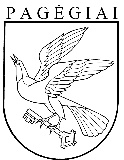 Pagėgių savivaldybės M. JANKAUS MUZIEJaUSDIREKTORIUSįsakymasdėl PAGĖGIŲ SAVIVALDYBĖS M. JANKAUS MUZIEJAUS darbuotojų DARBo apmokėjimo sistemos aprašo PATVIRTINIMO naujos redakcijosPATVIRTINTA BĮ Pagėgių savivaldybėsM. Jankaus muziejaus direktorės Liudvikos Burzdžiuvienės 2017 m. gruodžio 30 d.  įsakymu Nr. VĮ-16Redaguota 2020 m. sausio 20 d. įsakymu Nr. VĮ-01Valstybės ar savivaldybių įstaigų grupėVadovaujamo darbopatirtis(metais)Pastoviosios dalies koeficientai (pareiginės algos baziniais dydžiais), kai pareigybės lygis APastoviosios dalies koeficientai (pareiginės algos baziniais dydžiais), kai pareigybės lygis AValstybės ar savivaldybių įstaigų grupėVadovaujamo darbopatirtis(metais)vadovųvadovų pavaduotojųInuo 200 pareigybiųiki 54,8–12,84,32–11,52Inuo 200 pareigybiųnuo daugiau kaip 5 iki 104,9–13,14,41–11,79Inuo 200 pareigybiųdaugiau kaip 105,0–13,44,54–12,3IInuo 50 iki 200 pareigybiųiki 54,6–12,44,16–11,16IInuo 50 iki 200 pareigybiųnuo daugiau kaip 5 iki 104,7–12,64,23–11,34IInuo 50 iki 200 pareigybiųdaugiau kaip 104,8–12,84,32–11,52IIIiki 50 pareigybiųiki 54,4–12,04,0–10,8IIIiki 50 pareigybiųnuo daugiau kaip 5 iki 104,5–12,24,08–11,0IIIiki 50 pareigybiųdaugiau kaip 104,6–12,44,14–11,16Vadovaujamo darbopatirtis(metais)Pareigybės lygisPareigybės lygisPareigybės lygisPareigybės lygisPareigybės lygisPareigybės lygisVadovaujamo darbopatirtis(metais)AAABBBVadovaujamo darbopatirtis(metais)profesinio darbo patirtis (metais)profesinio darbo patirtis (metais)profesinio darbo patirtis (metais)profesinio darbo patirtis (metais)profesinio darbo patirtis (metais)profesinio darbo patirtis (metais)Vadovaujamo darbopatirtis(metais)iki 55–10daugiau kaip 10iki 55–10daugiau kaip 10iki 53,3–9,53,4–9,73,5–10,23,2–8,883,3–9,053,4–9,235–103,4–9,553,5–9,93,6–10,63,3–9,053,4–9,233,5–9,41daugiau kaip103,5–9,63,6–10,13,7–11,03,4–9,233,5–9,413,6–9,59Pareigybės lygisPastoviosios dalies koeficientai (pareiginės algos baziniais dydžiais)Pastoviosios dalies koeficientai (pareiginės algos baziniais dydžiais)Pastoviosios dalies koeficientai (pareiginės algos baziniais dydžiais)Pastoviosios dalies koeficientai (pareiginės algos baziniais dydžiais)Pareigybės lygisprofesinio darbo patirtis (metais)profesinio darbo patirtis (metais)profesinio darbo patirtis (metais)profesinio darbo patirtis (metais)Pareigybės lygisiki 2nuo daugiau kaip 2 iki 5nuo daugiau kaip 5 iki 10daugiau kaip 10A lygis3,06–7,63,1–8,53,2–9,53,3–10,5B lygis3,03–7,33,09–7,43,15–7,63,2–8,0Pareigybės lygisPastoviosios dalies koeficientai (pareiginės algos baziniais dydžiais)Pastoviosios dalies koeficientai (pareiginės algos baziniais dydžiais)Pastoviosios dalies koeficientai (pareiginės algos baziniais dydžiais)Pastoviosios dalies koeficientai (pareiginės algos baziniais dydžiais)Pareigybės lygisprofesinio darbo patirtis (metais)profesinio darbo patirtis (metais)profesinio darbo patirtis (metais)profesinio darbo patirtis (metais)Pareigybės lygisiki 2nuo daugiau kaip 2 iki 5nuo daugiau kaip 5 iki 10daugiau kaip 10C lygis3,0–5,33,02–5,43,04–5,63,07–7,0Eil. Nr.Vardas, pavardėParašas7.            8. 